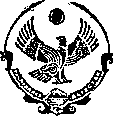 РЕСПУБЛИКА ДАГЕСТАНУПРАВЛЕНИЕ ОБРАЗОВАНИЕМАДМИНИСТРАЦИИ ГО «ГОРОД КАСПИЙСК»МУНИЦИПАЛЬНОЕ БЮДЖЕТНОЕ ОБЩЕОБРАЗОВАТЕЛЬНОЕ УЧРЕЖДЕНИЕ  «СРЕДНЯЯ ОБЩЕОБРАЗОВАТЕЛЬНАЯ ШКОЛА №9  г. Каспийска имени Героев России - пограничников»г. Каспийск, ул. Буйнакского 100 А			shkola9kasp@mail.ru     			  Тел.  5-30-81Информация по кружкам за 2020 – 2021 учебный годКоличество учащихся по годам рождения№Наименование кружка / ФИО преподавателяКол-во группОбщее числоуч-сяПолных лет на начало уч. годаПо годам рожденияМальчикиДевочкиКружок«Занимательная химия» Курбанова Анжелика Маратовна1213200702Кружок«Занимательная химия» Курбанова Анжелика Маратовна11114200647Кружок«Занимательная химия» Курбанова Анжелика Маратовна111152005 29Кружок«Занимательная химия» Курбанова Анжелика Маратовна124618Кружок «Мир музыки»Керимов Алимурад Шарапудинович1710201052Кружок «Мир музыки»Керимов Алимурад Шарапудинович11711200989Кружок «Мир музыки»Керимов Алимурад Шарапудинович1112200801Кружок «Мир музыки»Керимов Алимурад Шарапудинович1251312Кружок «Умелые ручки»Абдулазизова Самера Абдулаевна1112200801Кружок «Умелые ручки»Абдулазизова Самера Абдулаевна114132007014Кружок «Умелые ручки»Абдулазизова Самера Абдулаевна110142006010Кружок «Умелые ручки»Абдулазизова Самера Абдулаевна125025Кружок хореографии«Танцы Кавказа»Джамукова Айисханум Пахрудиновна215102010411Кружок хореографии«Танцы Кавказа»Джамукова Айисханум Пахрудиновна21411200986Кружок хореографии«Танцы Кавказа»Джамукова Айисханум Пахрудиновна2012200800Кружок хореографии«Танцы Кавказа»Джамукова Айисханум Пахрудиновна2113200701Кружок хореографии«Танцы Кавказа»Джамукова Айисханум Пахрудиновна2714200652Кружок хореографии«Танцы Кавказа»Джамукова Айисханум Пахрудиновна29152005 27Кружок хореографии«Танцы Кавказа»Джамукова Айисханум Пахрудиновна2116200410Кружок хореографии«Танцы Кавказа»Джамукова Айисханум Пахрудиновна2472027Кружок «Россия  Родина моя»Гаджиева Зарема Мусаевна1213200702Кружок «Россия  Родина моя»Гаджиева Зарема Мусаевна1414200613Кружок «Россия  Родина моя»Гаджиева Зарема Мусаевна19152005 36Кружок «Россия  Родина моя»Гаджиева Зарема Мусаевна11016200455Кружок «Россия  Родина моя»Гаджиева Зарема Мусаевна125916ВСЕГО: 61464898